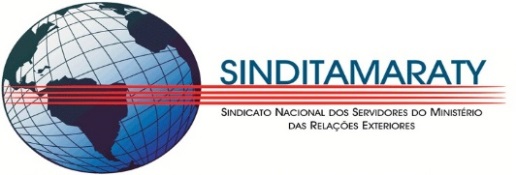 FOLHA DE PONTO PARALELOFOLHA DE PARTICIPAÇÃO DOS SERVIDORES GREVISTASO SINDITAMARATY – SINDICATO DOS SERVIDORES DO MINISTÉRIO DAS RELAÇÕES EXTERIORES atesta que, no dia 22 de agosto de 2016, participaram do movimento grevista aprovado pela votação eletrônica da Assembleia Geral do dia 16 de agosto de 2016 os servidores abaixo identificados:Nome (legível)Matrícula SiapeLotaçãoAssinatura